Сумська міська радаVІІI СКЛИКАННЯ LI СЕСІЯРІШЕННЯвід 27 березня 2024 року № 4603-МРм. СумиРозглянувши звернення юридичної особи, надані документи, відповідно до статей 12, 122, 123, 124 Земельного кодексу України, статей 28, 29, 50 Закону України «Про землеустрій», абзацу другого частини четвертої статті 15 Закону України «Про доступ до публічної інформації», враховуючи наказ Східного міжрегіонального управління Міністерства юстиції України від 23.02.2024 № 141/8 «Про відмову в задоволенні скарги Сумської міської ради» та рекомендації постійної комісії з питань архітектури, містобудування, регулювання земельних відносин, природокористування та екології Сумської міської ради (протокол від 10 жовтня 2023 року № 71), керуючись пунктом 34 частини першої статті 26 Закону України «Про місцеве самоврядування в Україні», Сумська міська радаВИРІШИЛА:Надати Товариству з обмеженою відповідальністю «АТБ-торгстрой» () дозвіл на розроблення проекту землеустрою щодо відведення земельної ділянки для подальшої її передачі у користування на умовах оренди за адресою: м. Суми, вул. Новорічна, 8, орієнтовною площею не більше 0,0093 га, категорія, цільове та функціональне призначення земельної ділянки: землі житлової та громадської забудови (код виду цільового призначення - 03.07), під розміщеним магазином (номер запису про право власності/довірчої власності в Державному реєстрі речових прав на нерухоме майно:44490077 від 12.10.2021 р., реєстраційний номер об’єкта нерухомого майна: 2480133359080).Секретар Сумської міської ради                                                         Артем КОБЗАРВиконавець: Клименко Юрій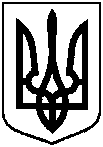 Про надання Товариству з обмеженою відповідальністю «АТБ-торгстрой» дозволу на розроблення проекту землеустрою щодо відведення земельної ділянки за адресою: м. Суми,                                        вул. Новорічна, 8, орієнтовною площею не більше 0,0093 га